面会制限のお願い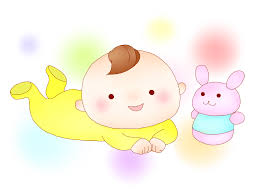 ご面会の皆さまへ「院内マスク着用」とさせて頂いています。　必ず、マスクをしてお越しください。新生児、産後のママ、妊婦さまへのウイルス感染を未然に防ぐため面会制限を行っております。制 限 事 項面会人数　　　1回の面会は1名さま【 3階LDR室も同様 】面 会 者　　　健康な方（ご主人、パートナー、ご両親）のみ面会時間　　　30分以内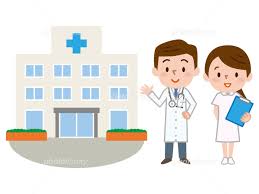 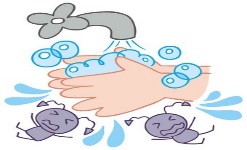 そ の 他　　　要マスク着用、手洗い、手指消毒ご面会の方は1階受付で面会手続き、体温測て尾をしてください。面会許可の方は、面会札をお受取り頂き、お帰りの際は1階受付に面会札ご返却ください。　面会時間：13時～21時公益財団法人聖バルナバ病院　2020.2.28